	Утверждаю:
 Завед.СП МБОУ СОШ №2   г.Алагира 
___________Цаллагова М.В.
___ ________ ________ г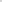 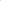 Положение о физоргах 
школьного спортивного клуба
 «Fyrank» 
СП МБОУ СОШ №2 г. Алагира1. Цели и задачи1.1. Выполнение условий Устава Клуба.1.2. Усовершенствовать взаимодействие физоргов, классных руководителей и других членов Клуба.1.3. Сплочение коллектива в классах и клубе в целом.2. Общие положения2.1. Физорг избирается из учащихся класса сроком на один год большинством голосов.2.2. В случае не удовлетворительной работы физорга, классный руководитель собирает класс для переизбрания нового.2.3. Классный руководитель контролирует и помогает физоргу в спортивной деятельности.3. Обязанности и работа физорга3.1. Физкультурный организатор выбирает из класса одного или несколько капитанов по основным видам спорта. Последние, в свою очередь, помогают физоргу в подготовке и участию команд в соревнованиях.3.2. Физорг обязан участвовать во всех совещаниях клуба.3.3. Физорг принимает активное участие в спортивной жизни класса: предупреждает ребят о спортивных мероприятиях и их условиях, о необходимости соответствующей формы и настроя. Своевременно подает заявку судьям и отвечает за готовность команд к спортивным мероприятиям.3.4. Физорг на перемене настраивает класс на урок физкультуры, проверяет наличие спортивной формы. На уроке физкультуры сдает рапорт, следит за дисциплиной и помогает преподавателю.3.5. Физорг раз в месяц заполняет отчет о спортивных результатах класса. В нем отмечаются: участие каждого ученика в спортивных секциях в нашем клубе или в других секциях, клубах; участие в соревнованиях за клуб или внутри клуба; успеваемость по физической культуре и спортивное прилежание.3.6. После того, как классный руководитель ставит свою роспись, физорг отчитывается перед преподавателем физкультуры (Председатель Клуба делает общий отчет для руководителя школы).4. Права физорга.4.1. Физорг в своей работе может опираться на классного руководителя, на учителей физкультуры и членов Совета Клуба.4. 2. Физорг может настаивать на участии того или иного ученика класса в спортивном мероприятии.4.3. Физорг также может исключить или заменить из состава команды участника, если это, по его мнению, необходимо для победы на соревновании.4.4. Физорг может создавать спортивные команды и отстаивать их права на всех спортивных состязаниях.4.5. Физорг может привлекать к спортивной подготовке команд родителей, тренеров, преподавателей и т. д.5. Награждение.5.1. За добросовестную работу физорг награждается призами и грамотами в конце учебного года или на общей линейке.	Списочный состав физоргов
1.Бутаев Алан
2.Ниязов Ахсар
3.Пагиев Урузма
4.Гогаев Рустам
5.Амбалов Чермен